			Robotique Nanterre 92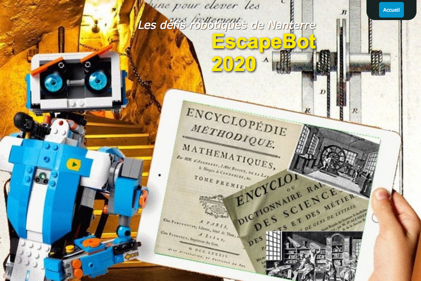 Objectif(s) / Actions à programmer : À partir de la dalle orange n°2, le robot Lo-Li doit :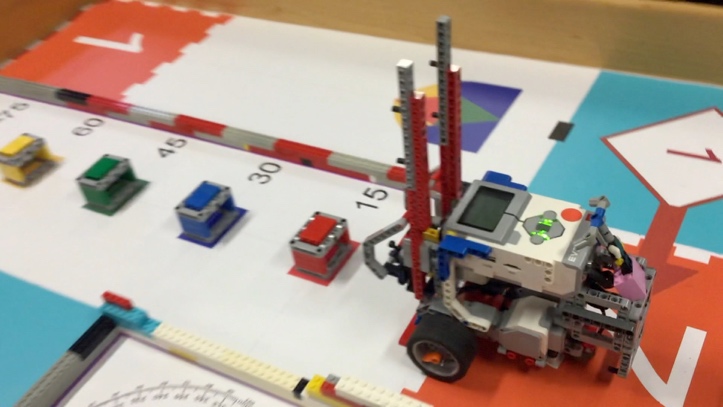 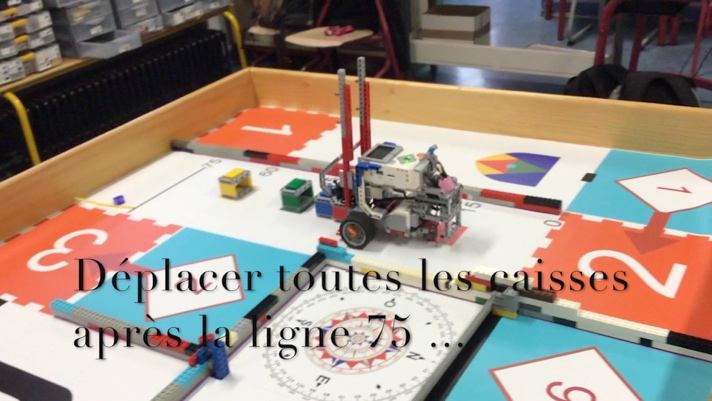 déplacer les caisses jusqu’à l’espace situé au sud du repère 75 ;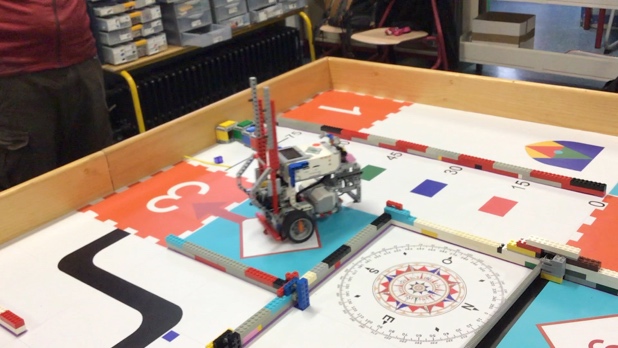 se déplacer jusqu’à la dalle bleue n°2 ;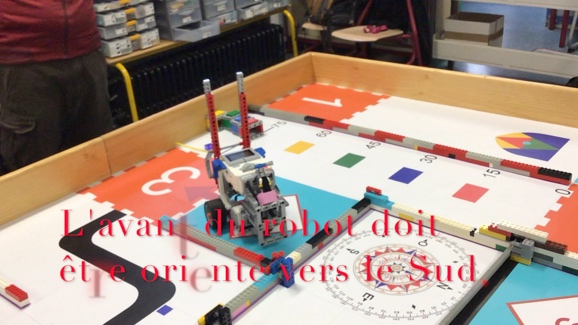 s’orienter vers le Sud de la table.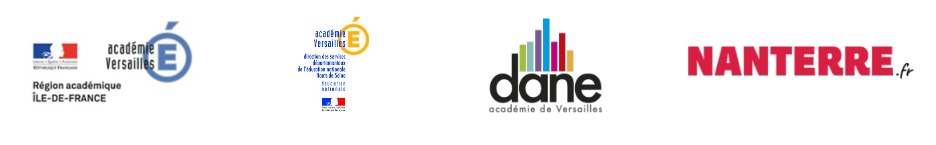 ACTIONS MANUELLES OPTIONNELLES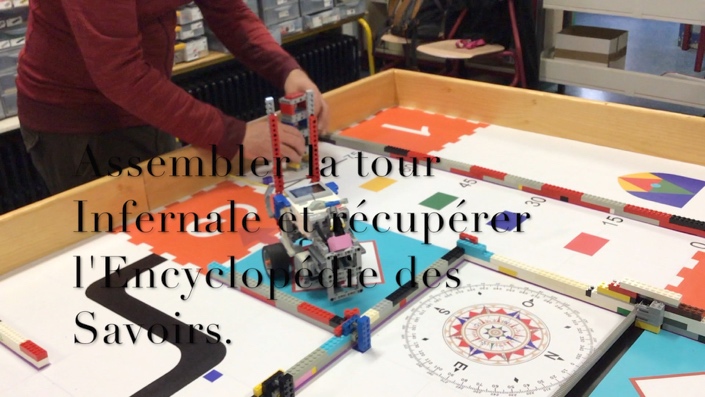 Former une tour identique au modèle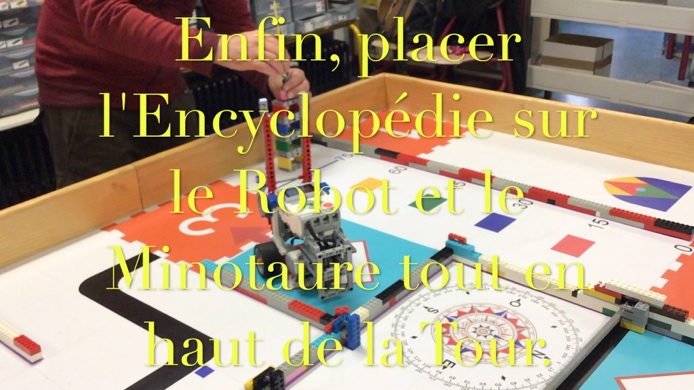 Déposer le Minotaure sur la  tour.Mettre la tablette sur le robot.J’écris/Je dicte le script du programme de LEGO ………………              avec des phrases : Je dessine/Je code/J’écris le programme de   LEGO ………………… :          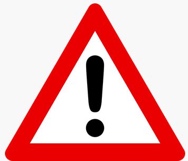 Je pense à nommer et enregistrer mon programme :Je filme et publie la vidéo de la mission accomplie : 